29-08rm03746		A ABELHATRABALHATODODIAFAZMELPELOAZULDOCEU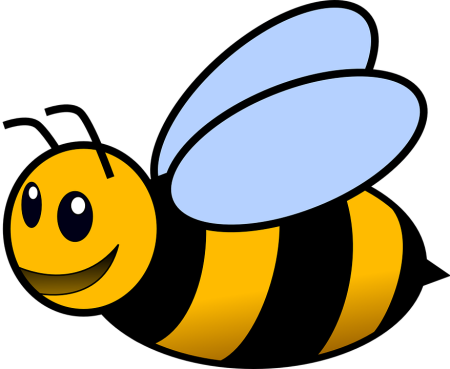 